Автор-составитель: Лавренко Елена Викторовна, учитель-логопед КГОБУ «Камчатская школа-интернат для детей-сирот и детей, оставшихся без попечения родителей» https://vk.com/club167865976Игра "Стрелочки-подсказки"Цели и задачи: Развивать фонематическое восприятие. Закреплять правильное произношение звука […] в словах, словосочетаниях.Учить определять место звука в слове. Учить делить слова на слоги. Учить детей различать предлоги (над, под, между) и правильно употреблять их с существительными.Формировать и уточнять пространственные представления (справа, слева, вверху, внизу).Развивать мелкой моторики рук.
Воспитывать самостоятельность, аккуратность, умение доводить дело до конца.Оборудование: листы формата А4, поделенные на 12 секторов, в каждом из которых картинка в названии которой есть заданный звук. Карточки «Стрелочки-подсказки». Фишки, ракушки, пуговицы, игрушки, «марблс» и т.д. (выбрать можно по лексической теме или то, что нравиться ребёнку и т.д.).Варианты игры:1. Ребёнок, следуя карточкам «Стрелочки-подсказки» (при этом может «шагать пальчиками», выкладывать фишки, камешки и т.д.), при этом называет все изображения на своём пути, должен найти  и назвать изображение в конечном секторе.2. Давать ребёнку устную инструкцию (вверх-вверх-вправо-вниз-влево и т.д.), при этом он называет все изображения на своём пути. Куда пришли твои пальчики? (игрушка, фишка, «марблс» и т.д.) Ребёнок называет изображение в конечном секторе.3. Определи место звука … в слове (в начале, в середине, в конце). 4. Определи количество слогов в слове.5. Также задаём вопросы: Что над …? Что под … ? Что слева …? Что справа …?     Между чем … ?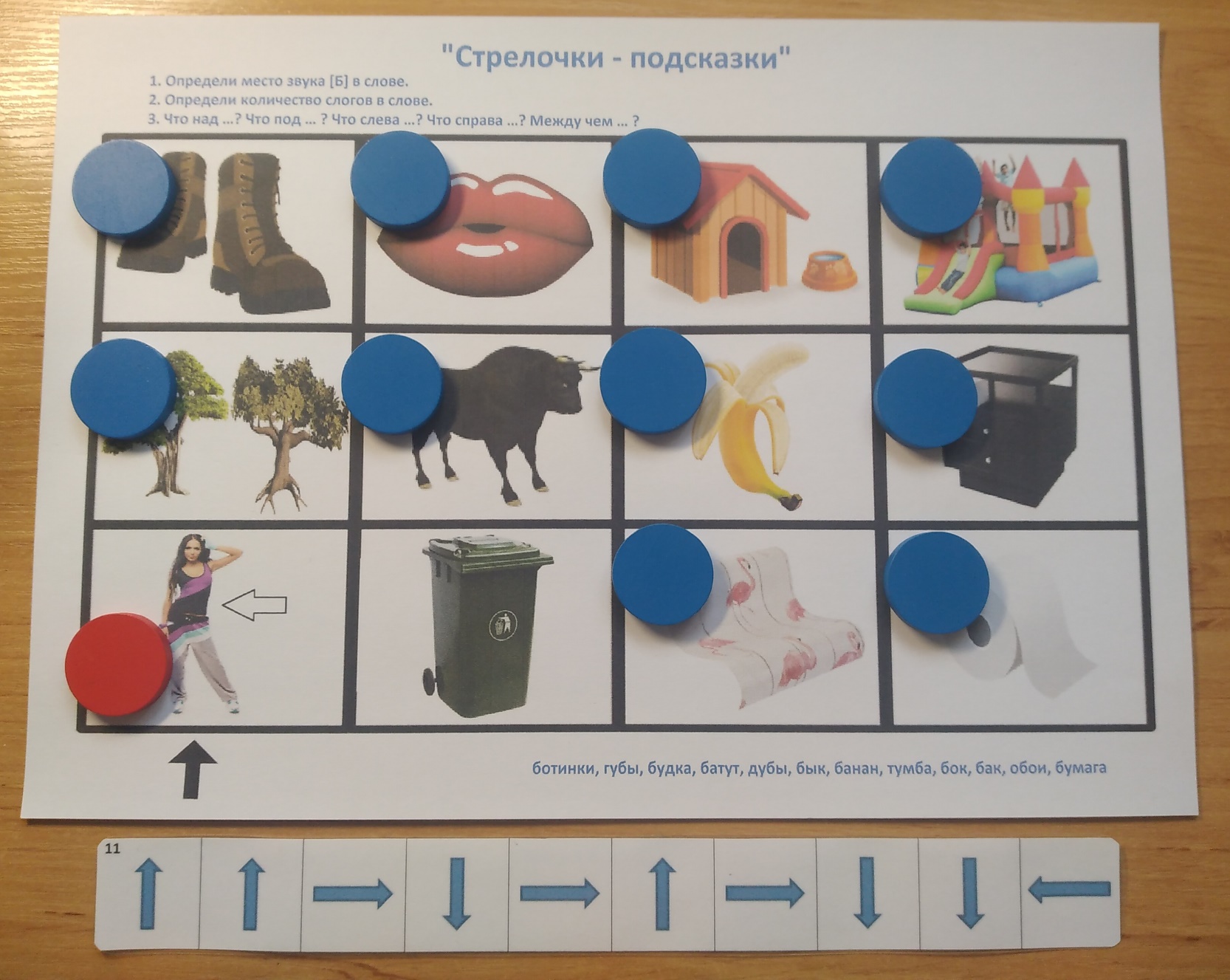 